                                              Пресс-релиз                                            17.02.24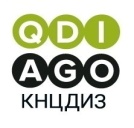 В Казахстане стали меньше болеть некоторыми инфекциями, передающимися половым путем17 февраля – День профилактики инфекций, передающихся половым путем (ИППП). Казахстанские дерматовенерологи  отмечают в последние годы устойчивую тенденцию к снижению заболеваемости основными видами ИППП.В сравнении с 2022 годом казахстанцы стали меньше болеть сифилисом на 15 процентов, трихомониазом почти на 5 , гонококковой инфекцией – 1,3 процента.           Положительная тенденция - следствие профилактических мероприятий по  формированию у населения медико-социальной активности, мотивации здорового образа жизни и воспитания безопасного сексуального поведения у подрастающего поколения. В 2019 году обновлены клинические протоколы по диагностике и лечению сифилиса, хламидийной, гонококковой инфекциям в соответствии с международными рекомендациями, в 2022 году - согласно новым рекомендациям ВОЗ и CDC. Полностью пересмотрен алгоритм диагностики сифилиса. Для диагностики урогенитальных инфекций применяются точные диагностические тесты: ПЦР и культуральное исследование с определением чувствительности к антибиотикам. Начата подготовка к применению для диагностики сифилиса трепонемных тестов, которые имеют 100% специфичность и чувствительность.         Однако, сегодня в стране отсутствует четкий статистический механизм по учету за случаями ИППП. С передачей тестирования в конкурентную среду, официальной статистике доступны только данные государственных медицинских учреждений. Пациенты, которые обращаются в частные медицинские центры и лаборатории, в статистику не попадают. Хотя для верификации диагноза и получения лечения их должны направлять в кожно-венерологические диспансеры. Для систематизации страновой статистики  назрела необходимость всем  субъектам здравоохранения страны независимо от форм собственности передавать первично-положительные результаты на ИППП в единый информационный центр.Специалисты отмечают, что ИППП могут стать основными причинами воспалительных заболеваний органов малого таза, внутренних органов, неблагоприятных исходов беременности и бесплодия. Многие ИППП протекают бессимптомно или с незначительными симптомами, при этом они могут вызывать тяжелые осложнения. Незнание и недостаток информации, самолечение и лечение по  интернету приводят, к сожалению, к хроническим стадиям и осложнениям, которые требуют в дальнейшем более серьезного и длительного лечения.Врачи-дерматовенерологи убедительно советуют обращаться только в медицинские учреждения и обращают внимание на общие характеристики ИППП: - Передаются при сексуальных контактах. - Многие инфекции протекают скрытно и случайно выявляются при обследовании. - При осложнениях могут поражать нервную систему, печень, сердце, кожные покровы, в дальнейшем привести к поражениям кожи и суставов, потере зрения и т.д.- Не излечиваются самостоятельно. - Часть из этих заболеваний передается не только половым путем, но и через кровь (нестерильные иглы, шприцы, инструменты для татуировок, прокалывания ушей), от матери  ребёнку во время беременности и родов, бытовым путём. - Может произойти инфицирование сразу несколькими ИППП одновременно.